Оценочные средства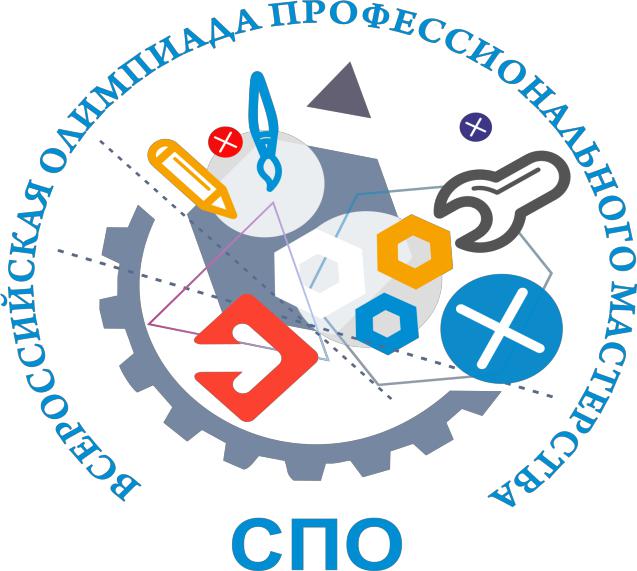 к практическому заданию I уровня«Задание по организации работыколлектива»Время, отводимое на выполнение задания: 60 мин Задача №1 – 30 мин, задача №2 – 30 минутМаксимальное	количество	баллов: 10 баллов: за выполнение задачи № 1 – 6 баллов, в т.ч. за владение нормами и правилами русского литературного языка – 1 балл, задачи № 2 – 4 балла.ЗАДАЧА № 1. Прочитать текст задачи и составить письменное выступление, учитывая, предложенные компоненты.Текст задачи: Вы занимаетесь набором детей в спортивную секцию, поэтому приглашены на собрание родителей старшей группы детей дошкольного возраста. Для того чтобы повысить познавательный интерес и поддержать желание родителей к привлечению детей к физкультурно-спортивной деятельности, подготовили для них выступление. Напишите его по предложенной форме.Компоненты выступленияИнформация о целевой аудитории:1.1.   Характерные особенности адресата и его количественный состав.1.2.   Регламент выступления.1.3.   Вспомогательное оборудование для выступления.Текст выступления: 2.1. Введение.2.2. Основная часть.2.3. Заключение.Условия выполнения задачи 1для выполнения задачи участник Олимпиады может воспользоваться дополнительными сведениями:- контентная папка, содержащая общую информацию о видах спорта и тематические изображения2) материально-техническое обеспечение:- персональный компьютер,- офисным пакетом Microsoft Office3) место выполнения задачи:- аудитория образовательной организации, оснащенная персональными компьютерами для каждого участника.время, отводимое на выполнение задачи: 30 минут.Задача №2Текст задачи: Разработайте мультимедийную презентацию для сопровождения текста выступления по мотивации аудитории к физкультурно-спортивной деятельности, используя программное обеспечение Power Point.Условия выполнения задачи 2материально-техническое обеспечение: компьютер c программным обеспечением Microsoft Officeместо выполнения задачи: аудитория образовательной организации.время, отводимое на выполнение задачи: 30 минут.